Hrazeno z: 			 	 Číslo dohody:  Dohoda o změně dohody o provedení práce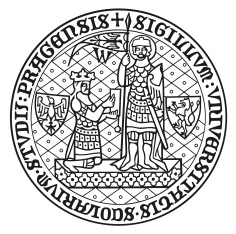 uzavřená podle jednotlivých ustanovení dle § 40 zákona č. 262/2006 Sb., zákoníku práce, ve znění pozdějších předpisů Univerzita Karlova, Fakulta sociálních věd Smetanovo nábřeží 6, Praha 1,  PSČ 110 01IČ:  00216208zastoupená:  PhDr. Jakub Končelík, Ph.D., děkan(dále jako „zaměstnavatel“)aJméno:                   Datum narození:     Bydliště:                (dále jako „zaměstnanec“)se dohodli níže uvedeného dne, měsíce a roku na změně dohody o provedení práce ze dne  v níže uvedeném rozsahu.Místo výkonu práce: Předpokládaný rozsah práce (v hodinách): Doba, v níž má být práce provedena (odevzdána): Odměna: Doba, na kterou se dohoda uzavírá: Jiná změna: Tato dohoda vstupuje v účinnost ode dne: Ostatní ujednání  dohody o provedení práce zůstávají beze změny v platnosti.Tato dohoda je vyhotovena ve dvou stejnopisech, z nichž jeden obdrží zaměstnanec a jeden zaměstnavatel.V Praze dne:                                         V Praze dne: 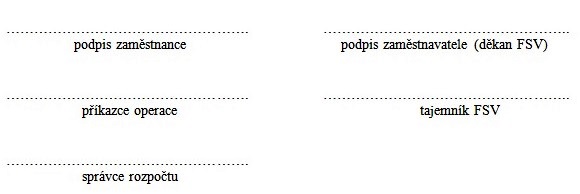 